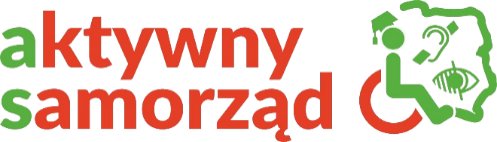 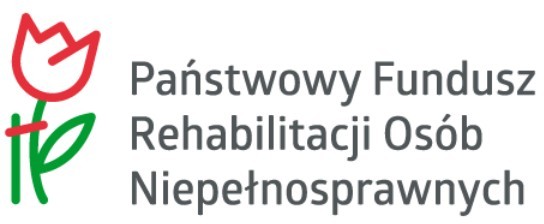 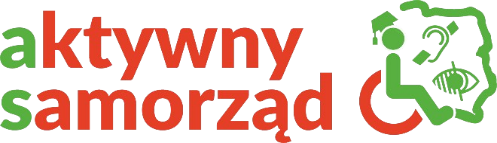 Data wpływu:Nr sprawy:WNIOSEK „M-I”o dofinansowanie ze środków PFRON w ramach programu „Aktywny samorząd”Moduł I – likwidacja barier utrudniających aktywizację społeczną i zawodową Obszar A – Zadanie nr 2 lub 3 pomoc w uzyskaniu prawa jazdyTaki sam jak adres zamieszkaniaWypełniamy tylko wtedy, gdy Wnioskodawca składa wniosek jako rodzic/opiekun prawny niepełnoletniego dziecka/niepełnoletniegopodopiecznego lub jako rodzic/opiekun prawny pełnoletniego dziecka/pełnoletniego podopiecznego.Nie dotyczy 	RODZAJ NIEPEŁNOSPRAWNOŚCI	01-U – upośledzenie umysłowe02-P – choroby psychiczne03-L – zaburzenia głosu, mowy i choroby słuchuosoba głuchaosoba głuchoniema04-O – narząd wzrokuosoba niewidomaosoba głuchoniewidoma05-R – narząd ruchuwnioskodawca porusza się przy pomocy wózka inwalidzkiegodysfunkcja obu kończyn górnych06-E – epilepsja07-S – choroby układu oddechowego i krążenia08-T – choroby układu pokarmowego09-M – choroby układu moczowo-płciowego10-N – choroby neurologiczne11-I – inne12-C – całościowe zaburzenia rozwojowe 	AKTYWNOŚĆ ZAWODOWA WNIOSKODAWCY	nie dotyczynieaktywna/y zawodowobezrobotna/y (zarejestrowana/y w Powiatowym Urzędzie Pracy)Okres zarejestrowania w Powiatowym Urzędzie Pracy (w pełnych miesiącach):poszukująca/y pracy (zarejestrowana/y w Powiatowym Urzędzie Pracy i niezatrudniony)zatrudniony 	OBECNIE WNIOSKODAWCA JEST WYCHOWANKIEM/UCZNIEM PLACÓWKI/STUDENTEM	Nie dotyczyPrzedszkoleSzkoła podstawowaZasadnicza Szkoła ZawodowaTechnikumLiceumSzkoła policealnaKolegiumStudia I stopniaStudia II stopniaStudia magisterskie (jednolite)Studia podyplomoweStudia doktoranckiePrzewód doktorski (poza studiami doktoranckimi)Szkoła doktorskaUczelnia zagranicznaStaż zawodowy za granicą w ramach programów UEKażda inna, jaka: 	INFORMACJE O KORZYSTANIU ZE ŚRODKÓW PFRON	Czy Wnioskodawca korzystał ze środków PFRON w ciągu ostatnich 3 lat (przed rokiem, w którym złożony został wniosek o dofinansowanie), w tym za pośrednictwem PCPR lub MOPR?tak	 nieCzy Wnioskodawca posiada wymagalne zobowiązania wobec PFRON:tak  nieCzy Wnioskodawca posiada wymagalne zobowiązania wobec Realizatora programu:tak  nieJeżeli tak, proszę podać rodzaj i wysokość (w zł) wymagalnego zobowiązania:Czy Wnioskodawca ciągu ostatnich 3 lat był stroną umowy dofinansowania ze środków PFRON i rozwiązanej z przyczyn leżących po jego stronie:tak  nie 	UZASADNIENIE WNIOSKU	Należy uzasadnić potrzebę udzielenia pomocy w formie dofinansowania ze środków PFRON, szczególnie w odniesieniu do celu programu, jakim jest wyeliminowanie lub zmniejszenie barier ograniczających uczestnictwo beneficjenta pomocy w życiu społecznym, zawodowym i w dostępie do edukacji.W uzasadnieniu wniosku należy odnieść się do posiadanych zasobów/umiejętności i uzasadnić, dlaczego są one niewystarczające, a ich powiększenie jest konieczne. Określając potrzebę dofinansowania należy odnieść się do każdego kosztu zaproponowanego do dofinansowania, aby każdy wydatek był związanyz realizacją celu programu. (Uzasadnienie można przedstawić w formie dodatkowego załącznika do wniosku):Czy w przypadku przyznania dofinansowania Wnioskodawca pierwszy raz uzyska dofinansowanie danego przedmiotu dofinansowania (nigdy nie uzyskał pomocy ze środków PFRON na ten sam cel, w tym w ramach środków przekazywanych do samorządu np. w PCPR):tak  nieCzy wnioskodawca uzyskał w ciągu ostatnich 3 lat pomoc ze środków PFRON na pokrycie kosztów uzyskania prawa jazdy:tak  nieJestem osobą poszkodowaną w wyniku działania żywiołu lub innych zdarzeń losowych (w obecnym lub ubiegłym roku kalendarzowym):Osoba poszkodowana w wyniku działania żywiołu lub innych zdarzeń losowych – należy przez to rozumieć:osobę zamieszkującą na terenie gminy umieszczonej w wykazie określonym w rozporządzeniu Prezesa Rady Ministrów, wydanym na podstawie art. 2 ustawy z dnia 11 sierpnia 2001 r. o szczególnych zasadach odbudowy, remontów i rozbiórek obiektów budowlanych zniszczonych lub uszkodzonych w wyniku działania żywiołu (Dz. U. z 2020 r. poz. 764), wobec której (lub wobec członka jej gospodarstwa domowego) podjęta została decyzja o przyznaniu zasiłku celowego w związku z wystąpieniem zdarzenia noszącego znamiona klęski żywiołowej dla osób lub rodzin, które poniosły straty w gospodarstwach domowych (budynkach mieszkalnych, podstawowym wyposażeniu gospodarstw domowych) na podstawie art. 40 ust. 2 i ust. 3 ustawy z dnia 12 marca 2004 r. o pomocy społecznej (Dz. U. z 2020 r. poz. 1876), a także,osobę, którą dotknęło inne zdarzenie losowe, skutkujące stratami materialnymi w gospodarstwie domowym (np. pożar, kradzież, zalanie), udokumentowane/ potwierdzone przez właściwą jednostkę (np. jednostkę pomocy społecznej, straż pożarną, Policję).tak	 niefirma handlowamediaRealizator programuPFRONinne, jakie: 	ŚREDNI DOCHÓD	Wnioskodawca prowadzi gospodarstwo domowe:indywidualne  wspólneŚredni miesięczny dochód netto na osobę w gospodarstwie Wnioskodawcy:Średni dochód (przeciętny miesięczny dochód wnioskodawcy) - dochód netto w przeliczeniu na jedną osobę w gospodarstwie domowym wnioskodawcy, o jakim mowa w ustawie z dnia 28 listopada 2003 roku o świadczeniach rodzinnych, obliczony za kwartał poprzedzający kwartał, w którym złożono wniosek; dochody z różnych źródeł sumują się; w przypadku działalności rolniczej – dochód ten oblicza się na podstawie wysokości przeciętnego dochodu z pracy w indywidualnych gospodarstwach rolnych z 1 ha przeliczeniowego w 2021 r. (Obwieszczenie Prezesa Głównego Urzędu Statystycznego z dnia 23 września 2022 r., według wzoru: [(3.288 zł x liczba hektarów)/12]/ liczba osób w gospodarstwie domowym wnioskodawcyDodatkowe informacje dotyczące sposobu ustalania wysokości dochodu znajdują się w dokumencie Dokument_5_Wyjasnienia_dot_ustalania_wysokosci_dochodu.pdf dostępnym wraz z dokumentacją dla naboru.Proszę o zwolnienie z wymogu złożenia oświadczenia o wysokości przeciętnego miesięcznego dochodu(…), gdyż nie zamierzam korzystać z preferencji w zakresie kolejności realizacji wniosku lub z ewentualnego zwiększenia kwoty dofinansowania. (Odmowa wskazania wysokości dochodu wiąże się z brakiem możliwości skorzystania z preferencji w zakresie kolejności realizacji wniosku lub z ewentualnego zwiększenia kwoty dofinansowania).Wnioskodawca nie mogący pisać, lecz mogący czytać, zamiast podpisu może uczynić na dokumencie tuszowy odcisk palca, a obok tego odcisku inna osoba wypisze jej imię i nazwisko umieszczając swój podpis; zamiast Wnioskodawcy może także podpisać się inna osoba, z tym że jej podpis musi być poświadczony przez notariusza lub wójta (burmistrza, prezydenta miasta), starostę lub marszałka województwa z zaznaczeniem, że podpis został złożony na życzenie nie mogącego pisać, lecz mogącego czytać.LISTA ZAŁĄCZNIKÓW WPROWADZONA W NABORZEDANE WNIOSKODAWCYROLA WNIOSKODAWCYDANE WNIOSKODAWCYROLA WNIOSKODAWCYNazwa polaZawartośćWnioskodawca składa wniosek:dla osoby z dysfunkcją narządu ruchu (wniosek A2)dla osoby z dysfunkcją narządu słuchu, w stopniu wymagającym korzystania z usług tłumacza języka migowego (wniosek A3)Wnioskodawca składa wniosek:we własnym imieniujako rodzic/opiekun prawny niepełnoletniego dziecka/niepełnoletniego podopiecznegoPostanowieniem Sądu:Z dnia:Sygnatura akt:DANE WNIOSKODAWCYDANE PERSONALNE WNIOSKODAWCYDANE WNIOSKODAWCYDANE PERSONALNE WNIOSKODAWCYNazwa polaZawartośćImię:Drugie imię:Nazwisko:PESEL:Data urodzenia:Płećkobieta  mężczyznaADRES ZAMIESZKANIA I DANE KONTAKTOWEADRES ZAMIESZKANIA I DANE KONTAKTOWENazwa polaZawartośćWojewództwo:Powiat:Gmina:Miejscowość:Ulica:Numer domu:Numer lokalu:Kod pocztowy:Poczta:Rodzaj miejscowości:miasto powyżej 5 tys. mieszkańcówmiasto do 5 tys. mieszkańcówwieśNumer telefonu:Adres email:ADRES KORESPONDENCYJNYADRES KORESPONDENCYJNYNazwa polaZawartośćWojewództwo:Powiat:Gmina:Ulica:Numer domu:Numer lokalu:Miejscowość:Kod pocztowy:Poczta:Nazwa polaZawartośćImię:Drugie imię:Nazwisko:PESEL:Data urodzenia:Płeć:kobieta  mężczyznaADRES ZAMIESZKANIA I DANE KONTAKTOWE PODOPIECZNEGO/MOCODAWCYADRES ZAMIESZKANIA I DANE KONTAKTOWE PODOPIECZNEGO/MOCODAWCYNazwa polaZawartośćWojewództwo:Powiat:Gmina:Ulica:Numer domu:Numer lokalu:Miejscowość:Kod pocztowy:Poczta:Numer telefonu:Adres email:STAN PRAWNY DOTYCZĄCY NIEPEŁNOSPRAWNOŚCI WNIOSKODAWCYSTAN PRAWNY DOTYCZĄCY NIEPEŁNOSPRAWNOŚCI WNIOSKODAWCYNazwa polaZawartośćOsoba w wieku do 16 lat posiadająca orzeczenie o niepełnosprawności:taknieStopień niepełnosprawności:znacznyumiarkowanylekkinie dotyczyOrzeczenie dotyczące niepełnosprawności ważne jest:bezterminowookresowo – do dnia:Numer orzeczenia:Grupa inwalidzka:I grupaII grupaIII grupanie dotyczyNiezdolność do pracy:całkowita niezdolność do pracy i do samodzielnej egzystencji lub całkowita niezdolność do samodzielnej egzystencjicałkowita niezdolność do pracyczęściowa niezdolność do pracynie dotyczyNazwa polaZawartośćNiepełnosprawność jest sprzężona (u osoby występuje więcej niż jedna przyczyna wydania orzeczenia o stopniu niepełnosprawności).Niepełnosprawność sprzężona musi być potwierdzona w posiadanym orzeczeniu dot. niepełnosprawności:tak  nieLiczba przyczyn niepełnosprawności (jeśli dotyczy):2 przyczyny3 przyczynyINFORMACJE DOTYCZĄCE ZATRUDNIENIA OSOBY MAJĄCEJ UZYSKAĆ POMOCINFORMACJE DOTYCZĄCE ZATRUDNIENIA OSOBY MAJĄCEJ UZYSKAĆ POMOCINFORMACJE DOTYCZĄCE ZATRUDNIENIA OSOBY MAJĄCEJ UZYSKAĆ POMOCINFORMACJE DOTYCZĄCE ZATRUDNIENIA OSOBY MAJĄCEJ UZYSKAĆ POMOCForma zatrudnieniaOd dniaNa czas nieokreślonyDo dniastosunek pracy na podstawie umowy o pracętak  niestosunek pracy na podstawie powołania, wyboru, mianowania oraz spółdzielczej umowy o pracętak  nieumowa cywilnoprawnatak  niestaż zawodowytak  niedziałalność gospodarczatak  niedziałalność rolniczatak  niewolontariat na podstawie porozumienia - porozumienie z korzystającym powinno obejmować co najmniej 6 miesięcy i trwać na dzień złożenia wniosku oraz zawarcia umowy dofinansowaniatak  nieZadanieKwota dofinansowaniaRazem uzyskane dofinansowanie:PRZEDMIOT WNIOSKU – Moduł I/Obszar A/Zadanie nr 2 lub 3PRZEDMIOT WNIOSKU – Moduł I/Obszar A/Zadanie nr 2 lub 3Nazwa polaZawartośćKategoria prawa jazdy:BB1B+ECC+EC1C1+EDD+ED1D1+ETInnaInna, jaka:Planowany termin kursu – Od dnia:Planowany termin kursu – Do dnia:Nazwa ośrodka:Adres ośrodka:Kurs odbywać się będzie poza miejscowością, w której mieszka Wnioskodawca:tak  nieWnioskodawca potrzebuje wsparcia tłumacza migowego celem prawidłowej komunikacji w trakcie kursu i na egzaminie prawa jazdy:tak  nieWNIOSKOWANA KWOTA DOFINANSOWANIAWNIOSKOWANA KWOTA DOFINANSOWANIAWNIOSKOWANA KWOTA DOFINANSOWANIAPrzedmiot pomocyCena brutto (w zł)Wnioskowana kwota dofi- nansowania (w zł)Koszty uzyskania prawa jazdy (kurs i egzaminy) w tym:Koszty jazd doszkalających:Koszty zakwaterowania i wyżywienia w okresie trwania kursu oraz koszty dojazdu, obejmujące koszty przyjazdu na kurs i powrotu z kursu:Koszt zakwaterowania, wyżywienia i dojazdów dotyczy wyłącznie kursu przeprowadzanego poza miejscowością, w której mieszka Wnioskodawca. Do rozliczenia dofinansowania będą potrzebne faktury, bilety PKP II klasy, a w przypadku dojazdu samochodem - kalkulacja poniesionych kosztów - liczba kilometrów ogółem, zużycie paliwa na 100 km, cena paliwa.Koszt zakwaterowania, wyżywienia i dojazdów dotyczy wyłącznie kursu przeprowadzanego poza miejscowością, w której mieszka Wnioskodawca. Do rozliczenia dofinansowania będą potrzebne faktury, bilety PKP II klasy, a w przypadku dojazdu samochodem - kalkulacja poniesionych kosztów - liczba kilometrów ogółem, zużycie paliwa na 100 km, cena paliwa.Koszt zakwaterowania, wyżywienia i dojazdów dotyczy wyłącznie kursu przeprowadzanego poza miejscowością, w której mieszka Wnioskodawca. Do rozliczenia dofinansowania będą potrzebne faktury, bilety PKP II klasy, a w przypadku dojazdu samochodem - kalkulacja poniesionych kosztów - liczba kilometrów ogółem, zużycie paliwa na 100 km, cena paliwa.Koszty usług tłumacza migowego (dotyczy dofinansowania dla osób z dysfunkcją narządu słuchu w stopniu wymagającym korzystania z usług tłumacza migowego):Razem:Deklarowany udział własny w zakupie (w zł) – łącznie:Procentowy udział własny wnioskodawcy – łącznie:Deklarowany udział własny w zakupie (w zł) – łącznie:Procentowy udział własny wnioskodawcy – łącznie:Deklarowany udział własny w zakupie (w zł) – łącznie:Procentowy udział własny wnioskodawcy – łącznie:Nazwa polaZawartośćNumer rachunku bankowego:Nazwa banku:ZAŁĄCZNIKI I OŚWIADCZENIAZAŁĄCZNIKI I OŚWIADCZENIAZestaw załączników określa RealizatorZestaw załączników określa RealizatorLp.NazwaMiejscowośćDataPodpis WnioskodawcyData, pieczątka i podpis pracownika przygotowującego umowę, jak też pracowników obecnych przy podpisywaniu umowy (sprawdzających wymagane dokumenty niezbędne do zawarcia umowy):Data, pieczątka i podpis kierownika właściwej jednostki organizacyjnej Realizatora programu:Listaaktualne orzeczenie o znacznym lub umiarkowanym stopniu niepełnosprawności lub orzeczenie równoważne;zaświadczenie lekarza specjalisty:
- Obszar A, Zadanie 2 - pomoc w uzyskaniu prawa jazdy, adresowana do osób ze znacznym albo umiarkowanym stopniem niepełnosprawności, z dysfunkcją narządu ruchu: w przypadku osób niepełnosprawnych z dysfunkcją narządu ruchu, która nie jest przyczyną wydania orzeczenia dot. niepełnosprawności, ale jest konsekwencją ujętych w orzeczeniu schorzeń (np. o charakterze neurologicznym - symbol orzeczenia 10-N lub całościowych zaburzeń rozwojowych - symbol orzeczenia 12-C), do wniosku należy dołączyć zaświadczenie lekarza specjalisty o specjalizacji adekwatnej do rodzaju niepełnosprawności potwierdzające, iż następstwem schorzeń, stanowiących podstawę orzeczenia jest dysfunkcja narządu ruchu, zaświadczenie powinno być wystawione nie wcześniej niż 120 dni przed dniem złożenia wniosku i wypełnione czytelnie w języku polskim (sporządzone wg wzoru określonego w załączniku nr 2 do wniosku);
- Obszar A, Zadanie 3 - pomoc w uzyskaniu prawa jazdy, adresowana do osób ze znacznym albo umiarkowanym stopniem niepełnosprawności, z dysfunkcją narządu słuchu, w stopniu wymagającym korzystania z usług tłumacza języka migowego: w przypadku osób z niepełnosprawnością z dysfunkcją narządu słuchu, stanowiącą powód wydania orzeczenia o znacznym lub umiarkowanym stopniu niepełnosprawności, w efekcie której osoba niepełnosprawna komunikuje się z otoczeniem metodami wspomagającymi/alternatywnymi, a dla prawidłowej komunikacji w trakcie kursu i egzaminu na prawo jazdy, zgodnie z oświadczeniem/zapotrzebowaniem wnioskodawcy - do wniosku należy dołączyć zaświadczenie wydane przez lekarza specjalistę o specjalizacji adekwatnej do rodzaju niepełnosprawności wypełnione czytelnie w języku polskim, wystawione nie wcześniej niż 120 dni przed dniem złożenia wniosku i wypełnione czytelnie w języku polskim (sporządzone wg wzoru określonego w załączniku nr 3 do wniosku) lub odpowiedni dokument potwierdzający ten stan;oświadczenie o wysokości przeciętnego miesięcznego dochodu stanowiące załącznik nr 1 do wniosku;podstawa kalkulacji kosztów, zakupu przedmiotu dofinansowania - oferta cenowa np. faktura proforma, oferta firmy (jakiej), informacja na stronie internetowej www (nazwa);oświadczenie Wnioskodawcy dotyczące środków PFRON, stanowiące załącznik nr 11;pełnomocnictwo poświadczone notarialnie - w przypadku reprezentowania wnioskodawcy przez pełnomocnika lub pełnomocnictwo w zwykłej formie pisemnej (dla wniosków składanych on-line przez system SOW), stanowiące załącznik nr 16, (jeśli dotyczy);w przypadku Wnioskodawców/podopiecznych, którzy są zatrudnieni - zaświadczenie lub inny dokument potwierdzający aktualne zatrudnienie (jeśli dotyczy);zaświadczenie lub inny dokument potwierdzający rejestrację w urzędzie pracy (jeśli dotyczy);w przypadku Wnioskodawców i podopiecznych, którzy się uczą - zaświadczenie lub inny dokument potwierdzający etap nauki (jeśli dotyczy);w przypadku osób poszkodowanych w 2023 lub 2024 roku w wyniku działania żywiołu lub innych zdarzeń losowych, dokument potwierdzający zdarzenie np. wystawiony przez jednostkę pomocy społecznej, straż pożarną, Policję (jeśli dotyczy).Administratorem Państwa danych osobowych jest Miejski Ośrodek Pomocy Rodzinie w Gdańsku z siedzibą przy
ul. K. Leczkowa 1 A, 80-432 Gdańsk. Szczegółowe informacje dotyczące przetwarzania Państwa danych osobowych zgodnie z Rozporządzeniem Parlamentu Europejskiego i Rady (UE) 2016/679 z dnia 27 kwietnia 2016 r. w sprawie ochrony osób fizycznych w związku z przetwarzaniem danych osobowych (RODO) znajdują się na stronie internetowej www.mopr.gda.pl w zakładce „ochrona danych osobowych” oraz w siedzibie Wydziału Rehabilitacji Społecznej MOPR przy ul. K. Leczkowa 1 A. Klauzula informacyjna RODO dostępna jest również w Systemie Obsługi Wsparcia (SOW)
w zakładce "Wzory załączników" pod nazwą "Klauzula informacyjna – Osoby z niepełnosprawnością".